Bava Bava-201099@2freemail.com Dubai-UAE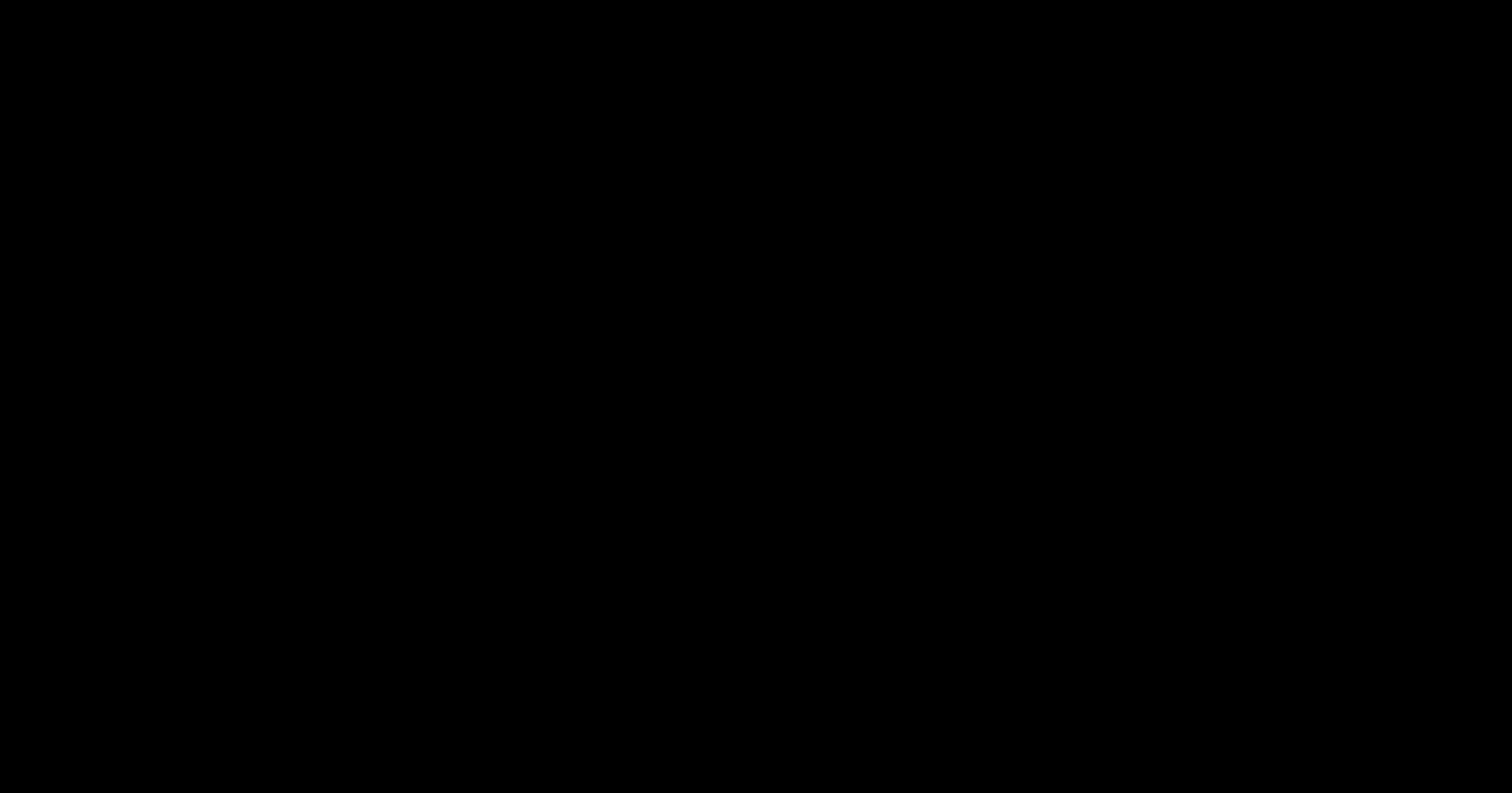 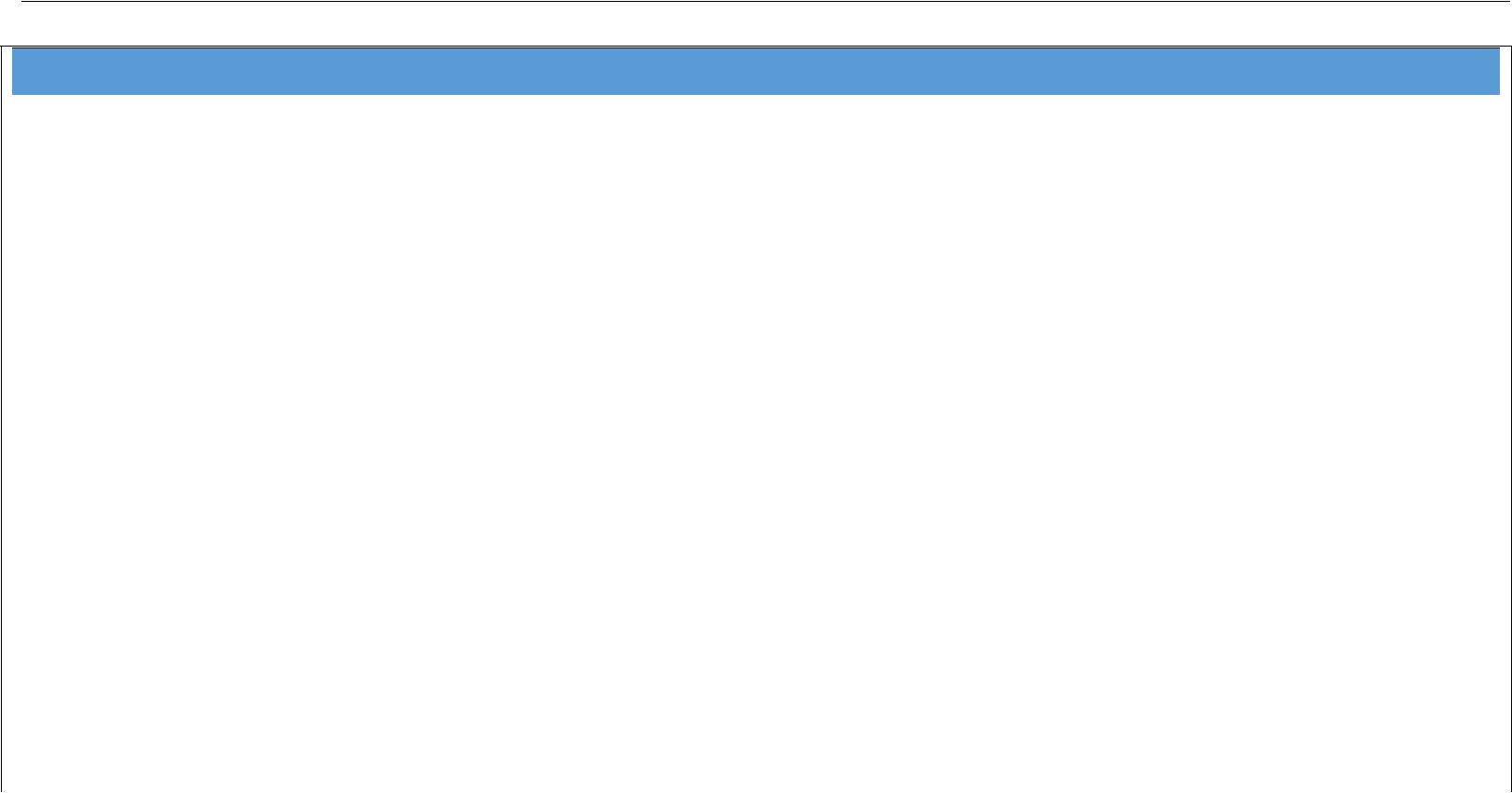 P R O F I L E S U M M A R Y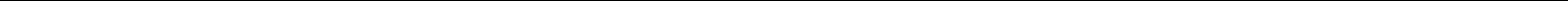 A competent HR professional with over 10 years of experience in core HR and Office Administration activities.Hired candidates for various positions from various countries and bulk hiring.Handling end to end recruitment cycle which involves sourcing, screening, conducting interview, negotiating, short listing and till new employee joins in the company.Experience in all aspects of HR related activities and responsible for handling day-to-day employee issues.Proficient in induction for new joiners, employee’s documentation, on boarding, joining formalities, employee engagement activities, grievance handling, leave management, performance appraisal, exit interviews, administration and frame HR policies.Rolling out various types of offer letters and other letters like confirmation letters, promotion letter, relieving letter, termination letters, etc.Maintaining complete personal database of all employees.Ability to manage multiple tasks while remaining proactive and flexible. Ability to deal effectively with all levels of staff and management.Well versed in Microsoft Office applications (Word, Excel and PowerPoint).C O R E C O M P E T E N C I E SO R G A N I S AT I O N A L E X P E R I E N C EKEY RESPONSIBILITIES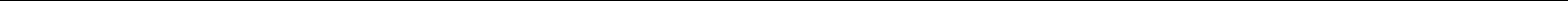 RECRUITMENTPlanning & executing whole recruitment activities as required by the company.Setting the sourcing plan for hiring.Handling entire cycle for pre and post recruitment system such as searching for candidate, short listing, organizing interview, candidate finalizing, issuing offer letter and all other related activities.Managing the entire recruitment process stating sourcing, screening, coordination, offer negotiation, offer rollout, post offer engagement etc.Collecting necessary documents from candidates for issuing offer letter and visa process.Well verse in sourcing candidates from Naukri, Monster, Dubizzle, Indeed, Monster.Preparing weekly and monthly reports of ongoing requirements progress.ON-BOARDING AND INDUCTIONCoordinating with new candidates starting from they fly from their home country till they reaches in the company.Arranging airport pick up for new candidate.Welcoming the new candidate and explaining company’s policies, procedures and culture to them and making necessary joining forms.Introducing the new joiner to the team, supervisor and manager.Scheduling required training and development for new hires such as product training, software training, fire and safety training, first aid training.Arranging bank account for new employees.Arranging ID cards and safety wears.HR POLICY IMPLEMENTATIONImplementing various HR policies as time required.Explaining the importance of policies to the employees.Monitoring HR policies whether they are properly followed by the employees.Making changes in policies if required.VISA PROCESS AND TICKETINGArranging visa for new joiners and doing complete visa renewal process for UAE.Arranging visa for other countries also such as China, Schengen, Turkey, UK and any other countries.Arranging air tickets for employees for their annual leave, emergency leave for various countries.ATTENDANCE & PAYROLLProcess HR transactions in a timely manner to meet monthly payroll.Complete payroll administration.Submitting required documents to accounts for salary preparationUpdating WPS files.OFFICE ADMINISTRATIONManaging complete office administration.Making monthly office cleaning schedule and monitoring the same.Monitoring stationery requirement for the office.Timely office maintenance as required.Arranging transportation for staff and labours as required.SALIK account recharge and monitoring traffic fines for company vehicles and making payments.DOCUMENTATIONPreparing various types of offer letters for various positions.Making memos. NOC, salary certificates, warning letters and any other documents as required as per times warrants.Managing employee’s personal files.PASSPORT CONTROLHandling passports of company’s all employees.Releasing passport to employees while going for leave.Collecting back passports from employees after they rejoin duty.Timely informing employees for their passport renewal.LEAVE MANAGEMENETMaintaining records of complete leave cycle management.Such as annual leave, personal leave, emergency leave, maternity leave.ACCOMMODATIONArranging accommodation for staff and labours.Monitoring accommodation policies are followed by employees.Monitoring accommodation cleaning is maintained by employees.Monitoring housekeeping activities such as hiring new accommodation, organizing for furniture, making cleaning schedule and other oriented jobs.Weekly visit to company provided accommodations to make sure they are kept clean and tidy for healthy living.INSURANCEDoing complete process for group life insurance and group health insurance.Such as taking quotations, negotiations, finalization, renewal, claims follow-up and other related ac-tivities.ISOArranging required documents for annual ISO audit.SETTLEMETSArranging various types of settlement.Such as annual leave settlement, hold salary release, final settlement and any other settlements as required.Submitting required documents to the account and follow up till the settlement gets ready.Arranging settlement payment to the employees on time.EMPLOYEE WELFAREArranging advances, loans as required by the employees.FINAL EXITDoing all formalities related to employee’s final exit and exit interview.ACADEMIC CREDENTIALSBachelor of Arts-1996.End to end recruitment activitiesAttendance & PayrollEmployee accommodationBulk HiringOffice AdministrationEmployee related insuranceHR Policy ImplementationDocumentationUAE Labor LawTraining & DevelopmentPassport controlISOVisa Process and TicketingLeave ManagementSettlementsSlOrganizationPositionPeriod1Steel Rolling Mills. LTD-UgandaCashier & Accounts AssistantJune-2005 to Nov-2006.2Steel Rolling Mills. LTD-UgandaHR-Assistant & Payroll AdministratorDec-2006 to Aug-2009.3WinStar Electro Mechanical, LLC-HR-ExecutiveJune-2010 to Feb-2012.3DubaiHR-ExecutiveJune-2010 to Feb-2012.4WinStar Control & Power System-HR & Administration ExecutiveFeb-2012 to Sep-2012.4ChennaiHR & Administration ExecutiveFeb-2012 to Sep-2012.5Overseas Manpower Consultancy-HR-RecruiterApril-2013 to November-Chennai2013.6HR-CoordinatorMarch-2014 to April-2019.6HR-CoordinatorMarch-2014 to April-2019.PERSONAL DETAILSDate of Birth:17-May-1975Marital Status:MarriedLanguages Known:English, Hindi, Kiswahili, Malayalam and TamilNationality:IndianVisa Status:Visit visa